TD Bank v Leikeim, 2018 NWTSC 81	SC-1-CV-2015-000146IN THE SUPREME COURT OF THE NORTHWEST TERRITORIESIN THE MATTER OF:THE TORONTO DOMINION BANK- v -PlaintiffKENNETH J. LEIKEIM also known as KENNETH JOHN LEIKEIMDefendant_________________________________________________________ Transcript of an Application for Summary Judgment held before The Honourable Justice V.A. Schuler, sitting in Yellowknife, in the Northwest Territories, on the 21st day of November, 2018._________________________________________________________APPEARANCES:Mr. F. Virji	Counsel for The Toronto Dominion BankMr. K. Leikeim	Self-represented(TELECONFERENCE CONNECTED)THE COURT:	Good morning, and madam clerk,do we have the parties on the phone?THE COURT CLERK:	We do, yes.THE COURT:	All right.	So I am just goingto ask that the parties in this matter, which isToronto Dominion Bank v. Leikeim, and I hope I ampronouncing that correctly, that you justidentify yourselves for the record.	First ofall, for the applicant.MR. VIRJI:	Yes, Justice, this is FaizVirji, I am counsel for the applicant, theToronto Dominion Bank.	I am with Field Law.THE COURT:	All right.	Thank you.	And dowe have Mr. Leikeim in person?MR. LEIKEIM:	Yes.	Ken Leikeim.THE COURT:	All right.	Leikeim, then, isthe pronunciation.MR. LEIKEIM:	Yeah.THE COURT:	All right.	So are you bothprepared to go ahead with this application?MR. LEIKEIM:	Definitely.MR. VIRJI:	Yes, My Lady.THE COURT:	All right.	So I will hearfirst from Mr. Virji, and then since it is hisapplication and then from Mr. Leikeim.MR. VIRJI:	Thank you, My Lady.	So as youcan see from the Notice of Motion, this is anapplication for summary judgment, grantingjudgment in favor of the plaintiff, TorontoDominion Bank, against the defendant, Mr. Leikeimfor amounts owing under a finance agreement and aLine of Credit Agreement.	There's alsoapplication to dismiss the counterclaim of thedefendant, Mr. Leikeim.	So the facts of thiscase, My Lady, as set out in the special chambersbrief is that Mr. Leikeim entered into a VariableRate Sales Finance Contract, which I'll dub "thefinance agreement," with TD on March 14th, 2009,for the loan in the amount of $18,153.45, withinterest at the variable annual interest rate ofthe TD prime rate plus 2.99 percent.	On November19th, 2012, Mr. Leikeim entered into a Line ofCredit Agreement for an amount of 13,500 and theinterest for that would be prime rate plus 2percent.	On May 5th, 2014, TD demanded fullpayment on the outstanding balances as a resultof failure to make payments in accordance withboth agreements.	It was terms of both of theagreements that Mr. Leikeim could have to pay alllegal costs on a solicitor and own client basis,for a collection of the same.	The TD commencedan action, this action, against Mr. Leikeim, on27	August 25, 2015 for the outstanding balances.Mr. Leikeim filed a Statement of Defence andcounterclaim on October 6th of that year, makingallegations that the bank accounts were frozenand therefore he was denied access to the funds,as well as misallocation of the funds.	So, MyLady, as you may -- as you are aware the test forsummary judgment as set out in the Rules of Courtunder Rule 174 and 175, that a plaintiff mayapply after the delivery of a Statement ofDefence, for a summary judgment, and that adefendant may apply -- or excuse me, and that --and respondent to an application is to provideevidence and may not rest on the mere allegationsor (indiscernible)in the pleadings and that'ssection -- or Rule 176(1).	So in the NorthwestTerritories, the case of Leishman, which is a2016 case by Justice Shaner, the test of summaryjudgments was stated to be the question is notwhether a genuine issue for trial, but ratherwhether there is a genuine issue requiring trial.And so -- and so our position is that today thereis no genuine issue requiring trial.	The reasonfor this, My Lady, is that the Statement ofDefence disclose -- discloses no defence to theclaim.	It does not deny that the amount -- thatMr. Leikeim entered into the agreements, and itfurther admits that there are amountsoutstanding.	With respect to the defence thatthe bank accounts were frozen, the Affidavit ofKavita Medera (phonetic) which we filed in --THE COURT:	Can I have that Affidavit,Madam Clerk?	Thank you.	All right.	Go ahead.MR. VIRJI:	At paragraph 16, My Lady, itstates that the bank placed a hold on theaccounts on three occasions, October 22nd, 2013,9	September 3rd, 2014, and January 2nd, 2015.	Atparagraph 17, it states that the hold was placedas a result of support Deduction Notices receivedby TD from Alberta Justice and Solicitor GeneralMaintenance Enforcement, as a result of theAlberta Maintenance Enforcement order againstMr. Leikeim.So the position of TD is that they wererequired to place the hold to comply with theorder, and therefore the hold on the accountswere as a result of Mr. Leikeim's own actions andtherefore TD is not responsible or liable for thesame.	With respect to Mr. Leikeim'scounterclaim, My Lady, there's an allegation thatthere were funds deposited by Mr. Leikeim on May17th, 2014, in the amount of $12,317.64, whichare no longer in the account.	We had anallegation that Mr. Leikeim had a mortgage, whichwas sold in 2000 and -- a mortgage for a home,which was sold in 2007, which the bank improperlydeducted funds when there was nothingoutstanding.	The first issue with respect to thealleged missing funds that were deposited intothe account, if you look at the Affidavit,paragraphs 20 to 23 discuss the details of thattransaction.	What is in the account is thatMr. Leikeim deposited a cheque in that amount on9	March 17th, 2014, on the same day he caused adraft -- a bank draft to be withdrawn in theamount of $12,310.14.	There was also a bankdraft cost of $7.50, which is the total amount ofthe -- the amount that was deposited in.	Thecheque that was deposited and was eventuallyreturned for insufficient funds with an overdrawnbalance of that amount.	On March 31st, 2014,there was six transfers made to bring the accountback to zero to the exact amount.	As a result,TD states that there is no merit to the claimthat there is any missing funds as alleged in thecounterclaim as they're all accounted for in theaccount.With respect to the -- the mortgage sale anddeduction, on September 5th, 2007, a sum of$22,014.63 was deposited into the account, and,My Lady, excuse me, this was at the Affidavit atparagraphs 26 to 28.	So an amount on the same1	day, an amount of $22,000 -- $22,011.01 wasremoved from the account, along with $3.62, whichwas deducted as interest.	That sum was depositedinto account -- an account previously used byMr. Leikeim.	As a result, any amount deductedfrom the sale were as a result of actions takenby Mr. Leikeim, not TD.	And in any event, MyLady, the Limitation of Actions Act bars anyaction for recovery of money if an action is notcommenced within six years of the cause of actionarising.	This cause of action would have arisenin 2007, the counterclaim was not brought until2015, and so our submission is that as a resultof the Act, that the claim is statute barred.And so, My Lady, today we are seekingjudgement for the amounts owing under the financeagreement, and the -- and the Line of CreditAgreement as well interest pursuant to thecontract, for both of those, dismissal of thecounterclaim, and costs of this application on asolicitor and own client basis pursuant to the --the agreement.	Yeah.Subject to any questions you may have, thoseare all my submissions.THE COURT:	Well, I did not see, in thematerial, I guess, the Line of Credit Agreementand so I do not see where the agreement forsolicitor costs is.MR. VIRJI:	Let me just check.	Onesecond, My Lady.	Oh, I see.	Yes.	I -- I seethat.	It appears the Line of Credit Agreementwas not attached as an exhibit to the Affidavit.It was provided in the discovery that was in theStatement of Documents that was filed on December4th, 2015.	It's Document 9 -- oh, no, excuse me.That's the wrong document.	Yes, My Lady.	Iapologize.	I guess it's not -- it's notincluded.	We only have the Variable Rate SalesContract.	I can advise that all of TD'saccounts -- TD's contracts do state that costsare on a solicitor and own client basis, but Iunderstand that that might not be something youcan take judicial notice of.THE COURT:	All right.	Is there anythingfurther you want to say on the application?MR. VIRJI:	No, My Lady.	Those are mysubmissions.THE COURT:	All right.	And, Mr. Leikeim.MR. LEIKEIM:	Yeah.	I'm not really too toosure what I can say.	Yeah.	Because when I triedto access my funds, from my TD account, myaccounts were frozen, so at that time I wasn'table to pay my bills.	When I made mycounterclaim, I guess the TD says -- I don't havethe papers in front of me, in 2015, I never everreceived a response from them, so -- and I guessif my understanding is correct, what TD is sayingif there was amounts from my prior mortgage,that, I guess, I should -- haven't been paid,they're saying that the time frame was too long,so they're just not going to pay me for amountsthat they could owe me back from 2007.	I don'tthink that's right.	Yeah.	That I made thedeposit, and I had submitted all that informationto TD, back in 2015, and I just never ever hearda response from them to say whether or not, youknow, they confirmed because, I mean, I had thedeposit slip which I had sent to TD, but I neverdid receive a response from them.	And I thinkthe deposit was, and it's probably in theapplication there, around 12,000 or so dollars.THE COURT:	All right.	But you have readthe Affidavit, and you have seen what theirexplanation is for -- of what happened with that21	$12,000 deposit?MR. LEIKEIM:	Yeah.	But I just never sawthe -- never saw the amounts in the account,so -- and I'm not -- wasn't able to, I guess,trace back to see where the -- where the fundscame from because the cheque was taken out of TD,then I think it was to pay the mortgage I had onthe house.	So I went down and they didn't acceptthe cheque, so then I came back to TD to take outa certified cheque, and then use those funds todeposit in the account, but then those fundsnever went into the account, and then TD's sayingthat account was in overdraft position, but thenthe funds I had from that cheque that Ioriginally had from my TD account should havecovered -- covered the amounts.	So I don'tunderstand why the amounts were never depositedback into the account.	So it seems like I'm --I'm -- I was always short that -- that money,with no explanation from -- from TD.THE COURT:	So your real complaint, then,as I understand it, is that they did notexplain -- you feel they did not explain at thetime what had happened with the money?MR. LEIKEIM:	Yes.	So -- yeah.	So I -- soI think that -- that there should kind of -- kindof be an offset if there's an amount owing, thenit should be offset against those -- those fundsthat I probably should have had, you know, in theaccount.	Because, I mean, after -- after Isubmitted the information to TD, you know, Inever heard anything back either from TD or fromtheir legal counsel, like -- like, when I didmy -- my application for my defence.THE COURT:	All right.	But do you -- but,now that you see the explanation that -- in theirAffidavit, I am not quite sure what you aresaying.	I am not sure whether you arecomplaining that you did not get that explanationat the time, or whether you are disagreeing withthe explanation that they are giving.MR. LEIKEIM:	Well, I mean, I haven't -- Imean, I haven't been able to -- I don't haveaccess to the account anymore, but I was neverable to -- like, they -- like, they match up thefunds going back into my account, so it justsometimes seems like if I understand their --their explanation, like, the funds were justlost, and I don't understand how they could belost.	I mean, the funds have to be some place.Because I had a deposit slip.	It was depositedinto the account from the deposit slip I had, butthen I never did see the -- see the funds in theaccount.THE COURT:	All right.	Is there anythingelse that you wanted to say on this application?MR. LEIKEIM:	No.	I mean, I -- I hadreported to TD after they had, I guess, sent methe -- about this court date, just about, youknow, if there's any funds that are owing.There -- is money in court in Alberta, you know,and the funds could come from -- could come fromthat could -- could come from that money.THE COURT:	Funds in Alberta in court, onanother court action?MR. LEIKEIM:	Yes.THE COURT:	I see.	All right.MR. LEIKEIM:	Other than that -- other thanthat, I don't really have -- have any funds.THE COURT:	All right.	Thank you.Mr. Virji, anything further from you?MR. VIRJI:	No.	I think our -- I think --I think -- I don't think -- I think youunderstand our position with respect to the fundsin the Affidavit that that -- what our positionis and what happened, so I don't have anythingfurther to state.THE COURT:	All right.	Well, the -- Ihave reviewed the materials and the -- theapplication is for summary judgment in the totalamount of $20,320.66, for amounts owing under afinance agreement and a Line of Credit Agreement,and the bank also claims interest andsolicitor-client costs as well as dismissal ofthe counterclaim that was filed by Mr. Leikeim.The -- Mr. Leikeim did file a Statement ofDefence to the bank's Statement of Claim and healso filed a counterclaim on this particularapplication for summary judgment.	The bank filedthe Affidavit of Kavita Madera, and that sets outthe bank's position on both its claim andMr. Leikeim's counterclaim.	Mr. Leikeim has notfiled an Affidavit, as required by Rule 176(1),so in determining whether to grant the bank'sapplication, all I have from him really is hisStatement of Defence and his counterclaim but Ido not have sworn evidence.So under Rule 176(2), the test on this typeof application is whether the Court is satisfiedthat there is no genuine issue for trial, and ifthe Court is satisfied of that, then the Court isto grant summary judgment, meaning that therewould be judgment without a trial.	And as hasbeen referred to the case of Leichman vHoechsmann, that was decided by Justice Shaner.She describes the test as being whether there isa genuine issue requiring a trial to allow theCourt to reach a fair and just result, and inother words, if the Court can determine thematter on the basis of the documents filed,without the need for a trial, then the Court cangrant a summary judgment.So light of that, it is in light of thattest that I look at the documents that have beenfiled and the only thing I see in terms of thedocuments submitted by the bank, becausesolicitor-client costs are usually an -- somewhatof a -- of a special remedy, and I do not haveanything before me, in terms of a document sayingthat the bank would be entitled tosolicitor-client costs on the line of credit.But apart from that, the bank's documentationseems to be straightforward.	In his Statement ofDefence, Mr. Leikeim makes a general denial.	Hetalks about the bank freezing his accountsbecause -- and therefore, being in a positionwhere he could not make payments, but in my view,the bank has explained that because it had legalobligations to act on the notices from AlbertaMaintenance Enforcement, so there is no -- thefact that it acted on those notices because ofits legal obligation, does not provide a defenceto the claim.	In his counterclaim, Mr. Leikeimhas also talked about various -- about depositsthat he made in the account and being -- beingnot satisfied, I suppose, that the bank hadillustrated to him what had happened with thosedeposits.	Now, again, I do not have anything byway of an Affidavit from him, but the bank has,in its Affidavit, explained what happened withthe deposits and has countered any suggestionthat the bank, somehow, did not account for themoney, or used the money in some way that itshould not have.So in light of the bank's explanations, andwithout any Affidavit evidence from Mr. Leikeimto counter those explanations, or to show thatthey are not reasonable explanations, I amprepared to accept and find that the bank hassatisfactorily explained what happened with moneyin -- the money in the absence of any evidenceshowing that their explanation is not correct.And then there is also, of course, as raised bythe bank, the question of the Limitations ofActions Act and the fact that the issues aboutthe mortgage money occurred in 2007, and there isa six-year limitation on claiming money, and soMr. Leikeim did not make a claim for that money,did not institute legal proceedings to make aclaim for that money until 2015, so he would beoutside the limitation period.So the bottom line is that, based on theinformation -- the sworn information that isbefore the Court and in the absence of -- of anysworn information to counter it, there is nodefence, in other words, the issues Mr. Leikeimraised in his Statement of Defence andcounterclaim do not constitute a defence to thebank's action, and so I am going to grant theapplication for summary judgment, except that onthe line of credit there will -- there will becosts, but on a party-party basis, but notsolicitor-client costs.	As far as thesolicitor-client costs on the finance agreement,which was put before the Court and which doesprovide for solicitor-client costs, they willthen be granted to be taxed by the clerk.So, again, just not to repeat myself toomuch, but I am satisfied that a trial is notrequired in this matter, that the documents thathave been provided, other than as I haveindicated, are straightforward.	There is not anyevidence to indicate that Mr. Leikeim either didnot owe the money, or is entitled to a setoff ofany kind against money owed.	So the applicationis granted on the terms that I have alreadyspecified.	The only thing I would suggest,Mr. Leikeim, is that you try to make arrangementswith the bank to pay off that debt, now that theywill have a judgment.	It is up to them, ofcourse, but it may be that you can work out somekind of a repayment plan which would probablymake it easier on you than being in a situationwhere they can, with their judgment, seize yourassets, or garnishee your wages, or take othersteps, but that is really up to you and the bankto see if you can come to some kind of anagreement about that.All right.	So unless either of you has anyquestions, or if there is anything further, thatis my judgment in the case.MR. VIRJI:	Yes, My Lady.	I just -- Iguess, do you want me to prepare a form of order?THE COURT:	Yes.	I think you will have todo that, prepare a formal order and you cansubmit it to the Court.	You do not need to sendit to Mr. Leikeim before you submit it.MR. VIRJI:	Thank you.	And then in termsof the -- the final judgment amount because weare at -- we are seeking interest to -- and --when the Notice of Motion was filed, it was tocan I say the money can come from -- from themonies that are held in court, in Alberta?THE COURT:	Well, I do not know anythingabout the monies in court, in Alberta, other thanwhat you are saying, and I -- and I certainly donot have any control over them, so I am -- Icannot make an order directing the Alberta courtto pay those monies to you or to the bank.	Youwould have to see what arrangements you can makewith the Court, in Alberta, about that.MR. LEIKEIM:	Okay.THE COURT:	But I -- it is not justsomething I can order because I know absolutelynothing about that court action, but also, Iwould not have jurisdiction to make that order.MR. LEIKEIM:	Oh, okay.THE COURT:	All right.MR. LEIKEIM:	I mean, and after I filedmy -- my notice of defence, I mean, I never heardanything either from their counsel or from the TDBank about trying to make any arrangements untilthey served this -- I guess, this notice to -- toappear in court.THE COURT:	Well, you probably have to,you know, take the initiative and go to themabout making arrangements.	I think that isnormally how it works, and, you know, rather thanleaving it and waiting for them to come to you, Ithink it is probably in your best interest thatyou go to them and see what you can work out.And, I mean, I do not know whether Mr. Virji isin a position to talk to you about that, but youprobably have to take -- should take theinitiative on that.	I do not know, Mr. Virji, doyou have anything to say?MR. VIRJI:	I mean, I don't haveinstructions, but I am sure once the judgment'sfiled, then we -- I'm sure the bank would be opento discussions with Mr. Leikeim.	I don't thinkthat would be an issue.THE COURT:	All right.	Would you be in aposition to tell him who he should talk to aboutthat?MR. VIRJI:	Yes. So, Mr. Leikeim, myparalegal, Sienna Himalay, who I believe you havebeen speaking with about this application,once -- she'll be in contact with you, again,with this judgment. But you can discuss, withher, proposals to make payments and arrangements,and whatnot, and she can take it back to ourclient to get instructions.MR. LEIKEIM:	Okay.THE COURT:	All right? All right. Thankyou both very much, and we will close court then. 23    ----------------------------------------------------- 242526271	CERTIFICATE OF TRANSCRIPT2I, the undersigned, hereby certify that theforegoing transcribed pages are a complete andaccurate transcript of the digitally recordedproceedings taken herein to the best of my skill and.ability.Dated at the City of Edmonton, Province ofAlberta, this 6th day of December, 2018.10Certified Pursuant to Rule 723of the Rules of Court13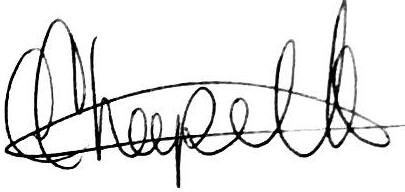 1617	__________________________Carolina Chapelle, CSR(A)Court Transcriber202122232425262716July 10th, 2018.	Should we -- should we include17the amount up until the date of judgment?18THECOURT:	Yes.19MR.VIRJI:	Okay.20THECOURT:	All right.	And so,21Mr. Leikeim, you understand the decision, then?22MR.LEIKEIM:	No, not fully.	Can I say --